Zoom Online Videoconferencing and MeetingsDOWNLOADING ZOOMiPad/iPhone: Go to the App Store and search for ZOOM Cloud Meetings.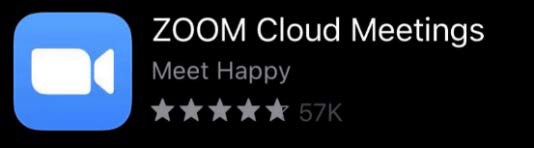 Android: Go to the Google Play Store and search for ZOOM Cloud Meetings.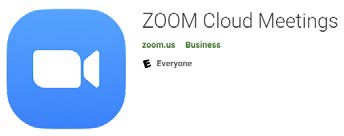 Desktop (Windows or Mac): Go to https://zoom.us/download, and download Zoom 	Client for Meetings.JOINING A MEETINGIt is best for each attendee to download the appropriate app or desktop client to his 	device or computer before joining a Zoom meeting for the first time. It is not 	necessary for individuals to create an account with Zoom to join a meeting. There 	are multiple ways to join a meeting. The following two options are the most 	common:Use a Link: Select the meeting invitation link that was received from the meeting organizer. Then enter the password, if provided.Enter the Meeting ID and Password: Select “Join a Meeting” from the installed app or desktop client or navigate to https://zoom.us/join in a web browser. Then follow the prompts to enter the meeting ID and password provided in the meeting invitation that was received from the meeting organizer.